ALESSI CONTABILIDADE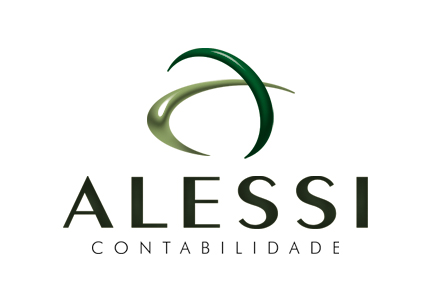 PARA NÓS CONTABILIDADE É ISSO: Passar o dia acompanhando os seus negócios com suas metas e sua gente!!!    AGENDA INFORMATIVA Nº 13/2016LEMBRETE:Todo trabalhador que estiver cadastrado no Programa de Inclusão Social (PIS) por mais de cinco (05) anos; recebeu menos de dois (02) salários mínimo e trabalhou pelo menos um mês com registro na Carteira de Trabalho (CTPS) em 2015, tem o direito de receber o abono do PIS. O valor do abono salarial anual será calculado na proporção de 1/12 (um doze avos) do valor do salário-mínimo vigente na data do respectivo pagamento, multiplicado pelo número de meses trabalhados no ano correspondente, podendo ser de até um salário mínimo do ano corrente, ou seja, R$880,00.Calendário para pagamentos do Abono Salarial e dos Rendimentos do PIS - Exercício 2016 / 2017Frederico Westphalen-RS, 11 de Julho de 2016ALESSI CONTABILIDADENASCIDOS EMRECEBEM A PARTIR DERECEBEM ATÉJulho28/07/201630/06/2017Agosto18/08/201630/06/2017Setembro15/09/201630/06/2017Outubro14/10/201630/06/2017Novembro21/11/201630/06/2017Dezembro15/12/201630/06/2017Janeiro19/01/201730/06/2017Fevereiro19/01/201730/06/2017Março16/02/201730/06/2017Abril16/02/201730/06/2017Maio16/03/201730/06/2017Junho16/03/201730/06/2017